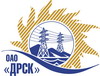 Открытое акционерное общество«Дальневосточная распределительная сетевая  компания»ПРОТОКОЛ ПЕРЕТОРЖКИПРЕДМЕТ ЗАКУПКИ: право заключения Договора на поставку: Долото ударное буровое» для нужд филиала ОАО «ДРСК» «Южно-Якутские ЭС».Плановая стоимость: 932 203,40 рублей без  учета НДС.ПРИСУТСТВОВАЛИ: два члена постоянно действующей Закупочной комиссии 2-го уровня. ВОПРОСЫ ЗАСЕДАНИЯ ЗАКУПОЧНОЙ КОМИССИИ:Процедура переторжки была проведена в г. Благовещенск, ул. Шевченко 28, каб. 244Дата и время начала процедуры переторжки с предложениями участников:15:00 30.04.2013В ходе проведения переторжки никто из участников не изъявил желание участвовать в переторжкеДля наглядности ранжировка предложений сведена в таблицу:РЕШИЛИ:Утвердить протокол переторжки№ 218-МТПиРг. Благовещенск________30.04. 2013 г.№п/пНаименование Участника закупки и его адрес Общая цена заявки, руб. без НДСЗАО «Атлас Копко» г. Химки755 852,72 руб. без НДСООО «Комплекс технологий» г. Хабаровск822 033,89 руб. без НДСОтветственный секретарь________________________О.А.Моторина